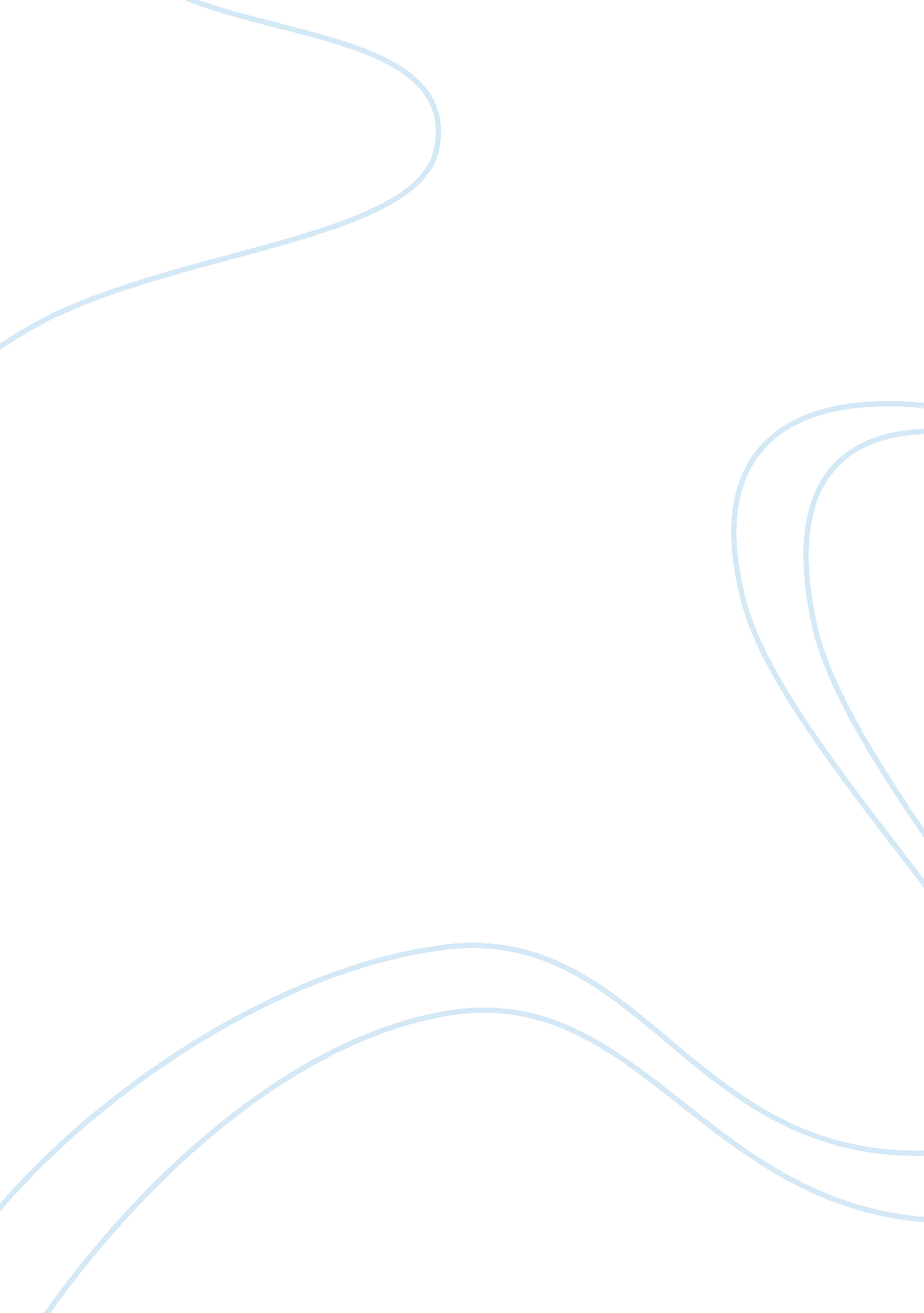 Internet does harm than goodTechnology, Internet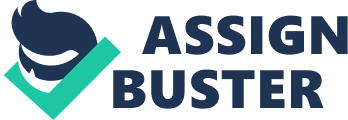 The Internet is a web that connects all the computers in the world. It's a good way to connect with people; without the internet people can lose their connections. For me the internet doesn't bring any harm to the world. In contrary with it the people move much faster in every way. Instead i think that is the people that use it are the ones that bring harm to the world . Not only the people but the way they use it. People bringcyber bullying, murders, verbal harm and more to the Internet. In my school there was a case of cyberbullyingwere one person did an account on facebook; this person put a random name and started insulting people. My grade started to be more away from each other; there were more little groups of people than before. This shows how via the Internet a person broke the unity of a group of people. I do believe The Internet brings more harm than good. There are a lot of people connecting but there is also millions of cases of people being harmed on the Internet. )The Internet's definition by wikipedia is a " network of networks". The Internet has brought a lot of good points, but as with any tool, I would like to add that misuse has made the Internet bad. Remember, the Internet is a useful tool, but all that glitters is not gold. Firstly, the Internet is a place which is NOT safe for children. This is basically because of threats of pop-ups, pornography and scams that can trick the child. The Internet is not only an unsafe place for children, but also a bad influence to young teenagers. Pornography from the Internet is leading to the rise of a society of perverts, paedophiles and freaks, who are unable to contain their sexual desires. The number of rape cases this year in Malaysia alone has shocked officials and even the Prime Minister. Teenagers are the group targeted by the Internet. 28% of teenagers globally watch pornography. This might be a minority of people, but the way Internet has affected us in such a way is shocking. The bad effect on the younger generation, our future leaders, is undeniable. Do keep in mind that the presence of " net-nannies" and safesearch programs does not deter our children as 20% of the so called " bad" side of the Internet is overlooked by safesearch programs. However, 10% of non-harmful content such as " breast cancer" on the internet is filtered by the safesearches used to deter pornography. 3)Harm - Visiting inappropriate site. - Involved with E-Bullying. - Privacy is being compromised by the ever increasing storage of personal data on servers. - The Internet can be used for crime as well as legal activities. 